Приложение 1. Заявка участникаЭлектронная форма подачи заявки доступна по ссылке:  https://clck.ru/3BpGFr Ниже представлена заявка участника для отправки на электронный адрес Организационного комитета — veterperestroiki@mail.ruIV Всероссийская научная конференция «Ветер Перестройки»(Санкт-Петербург — Тула — Москва — Владивосток, 28–31 октября 2024 года)*Оформление заявки на участие в конференции означает согласие на обработку персональных данных, указанных в заявкеПриложение 2. Образец оформления статьи и тезисовИванов Иван Иванович Ivanov Ivan Ivanovich1Источниковедческие проблемы социокультурных изменений в заполярье в годы ПерестройкиSource study problems of socio-cultural changes in the Arctic during the years of PerestroikaАннотация. В данной статье…Ключевые слова: источниковедение, культура, Перестройка, Заполярье.Abstract. This article studies…Keywords: source study, culture, Perestroika, Arctic.Текст статьи. Текст статьи. Текст статьи. Текст статьи. Текст статьи [2, л. 1]. Текст статьи. Текст статьи. Текст статьи [1, с. 88]. Текст статьи. Текст статьи. Текст статьи. Текст статьи.Текст статьи. Текст статьи. Текст статьи. Текст статьи.Текст статьи. Текст статьи. Текст статьи. Текст статьи. Текст статьи. Текст статьи. Текст статьи. Текст статьи. Текст статьи. Текст статьи. Текст статьи. Текст статьи.Текст статьи. Текст статьи 2. Текст статьи. Текст статьи. Текст статьи [3, л. 22]. Текст статьи. Текст статьи. Текст статьи [4, p. 35]. Текст статьи. Текст статьи. Текст статьи. Текст статьи. Текст статьи. Текст статьи. Текст статьи. Текст статьи. Текст статьи. Текст статьи. Текст статьи. Текст статьи. Текст статьи. Текст статьи. Текст статьи. Текст статьи. Текст статьи. Текст статьи. Текст статьи. Текст статьи. Текст статьи. Текст статьи. Текст статьи. Текст статьи. Текст статьи. Текст статьи. Текст статьи. Текст статьи. Текст статьи. Текст статьи. Текст статьи. Текст статьи. Текст статьи. Текст статьи. Текст статьи. Текст статьи [4, p. 55].Текст статьи. Текст статьи. Текст статьи. Текст статьи. Текст статьи [3, л. 22]. Текст статьи. Текст статьи. Текст статьи [4, p. 35]. Текст статьи. Текст статьи. Текст статьи. Текст статьи. Текст статьи. Текст статьи. Текст статьи. Текст статьи. Текст статьи. Текст статьи. Текст статьи. Текст статьи. Текст статьи. Текст статьи. Текст статьи. Текст статьи. Текст статьи. Текст статьи. Текст статьи. Текст статьи. Текст статьи. Текст статьи. Текст статьи. Текст статьи. Текст статьи. Текст статьи. Текст статьи. Текст статьи. Текст статьи. Текст статьи. Текст статьи. Текст статьи. Текст статьи. Текст статьи. Текст статьи. Текст статьи [4, p. 55].Текст статьи. Текст статьи. Текст статьи. Текст статьи. Текст статьи [3, л. 22]. Текст статьи. Текст статьи. Текст статьи [4, p. 35]. Текст статьи. Текст статьи. Текст статьи. Текст статьи. Текст статьи. Текст статьи. Текст статьи. Текст статьи. Текст статьи. Текст статьи. Текст статьи. Текст статьи. Текст статьи. Текст статьи. Текст статьи. Текст статьи. Текст статьи. Текст статьи. Текст статьи [4, p. 55].Список источников1. 	Малкин П. Перестройка и снег. М.: Просвещение, 1995. 144 с.2. 	РГИА. Ф. 1000. Оп. 1. Д. 313. 22 л.3. 	РГИА. Ф. 900. Оп. 6. Д. 137. 72 л.4.	Makins J.P. The history of Universe. Oxford: University Press, 2012. 431 p.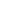 1 Иванов Иван Иванович: Санкт-Петербургский государственный университет, студент I курса бакалавриата. Ivanov Ivan Ivanovich: Saint-Petersburg State University, 1st year undergraduate student.2 Текст развёрнутого примечания [1, л. 55].Приложение 3. Образец оформления списка источниковСтатьи из журналов и сборников:Адорно Т. В. К логике социальных наук // Вопросы философии. 1992. № 10. С. 76–86.Олегина И. Н. Советская индустриализация // Против буржуазной фальсификации. Л.: Изд-во Ленингр. ун-та, 1967. С. 85–95.Crawford P.J., Barrett T.P. The reference librarian and the business professor: a strategic alliance that works // Ref. Libr. 1997. Vol. 3. № 58. P. 75–85.Статьи из газет:Афанасьев А. Чего же мы хотим? // Ленинградская правда. 1991. 12 марта. С. 3Правда. 1990. 12 июня. С. 1.Монографии и мемуары:Тарасова В.И. Политическая история Латинской Америки. 2-е изд. М., 2006. 502 с. Романов П.А. Северная война. М.: Наука, 2007. 564 с.Горбачёв М. С. В меняющемся мире. М.: АСТ, 2018. 277 с.
Пособия, сборники и переводы:Инновации в науке, образовании и производстве. СПб.: Изд-во Политехн. ун-та, 2005. 153 с.Харйунг М. Роликовые коньки. Разминка и отдых на восьми роликах. пер. с нем. А. Прокопьева. Вильнюс: Полина, 1996. 160 с.Личный архив автора (интервью, печатные и иные материалы)Интервью Н. Н. Смирнова, депутата Ленинградского совета народных депутатов. 7 марта 2019 г. // Личный архив автора.Листовка:	Александр	Воронцов:	Избирательное	объединение	«Любимый	город» (Региональная партия Центра / Демократическая Партия России) // Личный архив автора.Диссертации:Меншиков А.Д. Россия без Петра: дис. … канд. ист. наук. СПб., 2016. 35 с.Петров И.И. Промышленность Сибири в 1980-е гг.: дис. ... канд. техн. наук. М., 2017. 260 с.Электронные ресурсы:Лэтчфорд Е. У. С Белой армией по Сибири // Восточный фронт Армии Генерала А. В. Колчака. URL: http://east-front.narod.ru/memo/latchford.htm (дата обращения: 23.12.2020).Как снимался фильм «Иди и смотри». Фильм о фильме // Интернет-портал YouTube. URL: www.youtube.com/watch?v=CalEaRRjVe4 (дата обращения: 31.10.2021).Архивные материалы:РГИА. Ф. 1000. Оп. 1. Д. Название дела. 102 л.Государственный архив Новгородской области (ГАНО). Ф. 3. Оп. 5. Д. Название дела. 800 л.Аудиоматериалы:Влад Сташевский. Любовь здесь больше не живет [Звукозапись]: альбом / продюсер Ю. Айзеншпис. М.: Студия «Союз», 1994. 45 мин.Союз 18: сборник популярной музыки [Звукозапись] / исп. В. Меладзе, В. Сюткин, Т. Буланова, Диана и др.; компьютер. графика В. Дербенев. М.: Студия «Союз», 1996. 90 мин.ВидеоматериалыОт заката до рассвета [Видеозапись] / режиссер Роберт Родригес; в ролях: К. Тарантино, Х. Кейтель, Дж. Клуни; Paramont Films. М.: Премьер-видеофильм, 2002. Фильм вышел на экраны в 1999 г.Князь Серебряный [Видеозапись]: историческая драма по мотивам одноимённого романа А. К. Толстого / реж.-пост. Г. Васильев; в гл. ролях: К. Кавсадзе, И. Тальков, А. Соколов и др. М.: Кинокомпания «Атлант: Тискино: Союз-видео», 1998. 133 мин.Обращаем Ваше внимание, что сервисы по поиску научных статей, такие, как «Киберленинка» или «eLIBRARY.RU», сами по себе не являются источниками. Они только предоставляют доступ к источникам и литературе — статьям, на которые Вы и должны ссылаться по журнальному ГОСТу. В случае если Вы работаете с газетами, то просим Вас приводить ссылки на газету и страницу на этой газете, а не на сайт газеты с электронной версией текста. Ссылка на сайт допустима только для очень редких изданий, чьи физические носители труднодоступны, либо в случае, если на сайте отсутствуют электронные версии газеты с указанием страниц.Приложение 4. Информация о рецензировании1. Все научные статьи, поступившие в редакцию, проверяются на предмет их соответствия требованиям к подаваемым материалам, а также на предмет соответствия тематике сборника. По результатам проверки принимается решение о допуске рукописей к рецензированию. Статьи, не соответствующие требованиям, не принимаются к рассмотрению. Все рукописи проверяются на наличие плагиата и самоплагиата. В течение месяца с момента окончания приёма статей редакция сообщает авторам либо о принятии рукописей к рецензированию, либо об отклонении их по указанным выше причинам. Тезисы к рецензированию не допускаются. 2. Допущенные к рецензированию материалы проходят обязательное двойное слепое рецензирование (рецензент не знает авторов рукописи, авторы не знают рецензентов).3. Рецензирование осуществляется приглашёнными рецензентами – ведущими специалистами по соответствующей тематике. Решение о выборе того или иного рецензента для проведения экспертизы рукописи принимает ответственный редактор и его заместители. Все рецензенты обязательно имеют учёную степень не ниже кандидата наук. Редакция обязуется не допускать при назначении рецензента конфликта научных или личных интересов автора статьи и рецензента.4. Рецензенты обязаны давать объективную и аргументированную оценку работы. Рецензент должен выявлять значимые опубликованные работы, соответствующие теме представленной статьи и не использованные в ней. Рецензент обязан обращать внимание редакции на существенное сходство рассматриваемой работы с уже опубликованными исследованиями, если таковое обнаружится в процессе рецензирования.5. Срок рецензирования, в зависимости от качества текста, составляет от 2 до 6 месяцев.6. По итогам рассмотрения рукописи рецензент даёт аргументированное решение о дальнейшей судьбе рукописи:рекомендовать рукопись к публикации в представленном виде (без замечаний);рекомендовать к публикации исключительно при условии обязательного учёта автором замечаний рецензента;отклонить представленную рукопись.7. При наличии двух положительных рецензий редколлегия может принять решение о публикации рукописи на ближайшем заседании и уведомляет автора об этом.8. При наличии замечаний хотя бы от одного рецензента редакция предлагает автору учесть их при подготовке нового варианта рукописи. Автору высылается текст рецензий без указания имён рецензентов. Доработка статьи не должна занимать более 2 месяцев с момента отправки электронного сообщения автору о необходимости внесения изменений. Доработанная автором статья направляется на повторное рецензирование. В случае отказа авторов от доработки материалов их статьи автоматически не принимаются к повторному рецензированию и снимаются с рассмотрения. В случае, если автор не успевает прислать доработанный материал в течение 2 месяцев с момента отправки ему рецензий, рукопись автоматически снимается с рассмотрения. Редакция проводит не более двух раундов рецензирования для каждой рукописи. Если после доработки рукописи у большинства рецензентов или у редакции остаются существенные замечания к тексту, рукопись отклоняется и снимается с рассмотрения. При возникновении неразрешимых противоречий между рецензентом и автором рукописи ответственный редактор может направить рукопись на дополнительное рецензирование. В конфликтных ситуациях решение о публикации рукописи принимает ответственный редактор.9. При наличии хотя бы одной негативной рецензии редколлегия на ближайшем заседании может принять решение об отказе в публикации рукописи. Автору сообщается данное решение по электронной почте и высылается текст рецензий без указания имён рецензентов. За статьями, которые редакция решает не публиковать, сохраняются все права конфиденциальности: данные об авторе, информация и идеи не могут быть использованы без разрешения автора. В исключительном случае, при наличии только одной негативной рецензии, ответственный редактор (после согласования с автором) может принять решение о направлении статьи на рецензирование третьему специалисту, который принимает окончательное решение по судьбе рукописи.10. Наличие положительных рецензий не является достаточным основанием для публикации статьи. Окончательное решение о публикации принимается редакционной коллегией. Редколлегия принимает решение о публикации работы, руководствуясь, в первую очередь, оценкой её научной значимости, оригинальности, а также принимая во внимание мнение рецензента. Редколлегия несёт персональную ответственность за принятие такого решения перед научным сообществом.11. Рецензии на рукописи и переписка авторов с редакцией не публикуются и используются только во внутреннем документообороте редакции, а также при общении с авторами.12. Автор, который прислал материал, содержащий плагиат или самоплагиат (обнаруженный на любой стадии оценивания текста), попадает в редакционный «чёрный список», его рукописи автоматически не принимаются к рассмотрению в будущем. Фамилия, имя, отчествоМесто работы (обучения),полностьюФакультет / институт / образовательная программаКафедра / отделУчёная степеньУчёное званиеДолжность(для обучающихся: курсаспирантуры / магистратуры/ бакалавриата/ специалитета)ФИО научного руководителя(только для аспирантов, магистрантов,студентов бакалавриата и специалитета)Адрес места работы (учёбы)Контактный телефон (мобильный)E-mailУчастие очно / онлайнНазвание докладаСекция, в которойВы планируете выступить